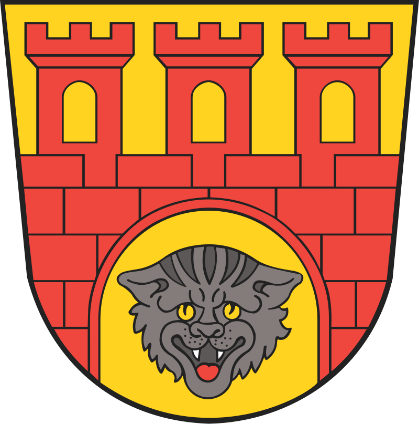 SPRAWOZDANIE ZE WSPÓŁPRACY MIASTA PRUSZKOWA Z ORGANIZACJAMI POZARZĄDOWYMI I PODMIOTAMI, O KTÓRYCH MOWA W ART. 3 UST. 3 USTAWY Z DNIA 24 KWIETNIA 2003 R. O DZIAŁALNOŚCI POŻYTKU PUBLICZNEGO
I O WOLONTARIACIE ZA ROK 2022Spis treści1.	Wstęp	12.	Program współpracy	13.	Cele programu współpracy	24.	Formy współpracy	2a)	współpraca pozafinansowa	3b)	powierzanie i dofinasowanie realizacji zadań publicznych	4c)	dotacje udzielane w trybie pozakonkursowym	9d)	współpraca instytucji Miasta Pruszkowa z organizacjami pozarządowymi	115.	Inne działania	12a)	Wdrożenie generatora ofert realizacji zadań publicznych	12b)	Konsultacje programu współpracy na rok 2023	12WstępZgodnie z art. 5a ust. 3 ustawy z dnia 24 kwietnia 2003 roku o działalności pożytku publicznego i o wolontariacie, zwany danej „Ustawą” (t.j. Dz. U. z 2023 r. poz. 571) organ wykonawczy jednostki samorządu terytorialnego, nie później niż do dnia 31 maja każdego roku, jest obowiązany przedłożyć organowi stanowiącemu jednostki samorządu terytorialnego oraz opublikować w Biuletynie Informacji Publicznej sprawozdanie z realizacji programu współpracy za rok poprzedni.Program współpracyPodmioty prowadzące działalność pożytku publicznego stanowią ważny czynnik w budowaniu społeczeństwa obywatelskiego, głównie dzięki znajomości potrzeb środowiska, w którym działają. Zadanie gminy jakim jest współpraca z organizacjami pozarządowymi jest zadaniem bardzo ważnym, ponieważ rozbudowuje wachlarz korzyści płynących z realizacji różnych form współpracy dla mieszkańców miasta. Zgodnie z zapisami art. 5a Ustawy organ stanowiący jednostki samorządu terytorialnego uchwala, po konsultacjach z organizacjami pozarządowymi oraz podmiotami wymienionymi w art. 3 ust. 3, przeprowadzonych w sposób określony w art. 5 ust. 5, roczny program współpracy z organizacjami pozarządowymi oraz podmiotami wymienionymi w art. 3 ust. 3. Roczny program współpracy jest uchwalany do dnia 30 listopada roku poprzedzającego okres obowiązywania programu.Program współpracy na rok 2022 został przyjęty uchwałą nr XLVIII.478.2021 Rady Miasta Pruszkowa z dnia 25 listopada 2021 roku. Jego celem głównym było zacieśnienie współpracy jednostki samorządu terytorialnego z organizacjami pozarządowymi działającymi na terenie i na rzecz mieszkańców miasta Pruszkowa. Program współpracy został uchwalony po konsultacjach przeprowadzonych w okresie 19 października – 08 listopada 2021 roku ogłoszonych Zarządzeniem Prezydenta Miasta Pruszkowa nr 248/2021 z dnia 12 października 2021 roku. Celem przeprowadzonych konsultacji z organizacjami pozarządowymi było przedstawienie projektu programu współpracy, zebranie opinii i uwag zainteresowanych podmiotów w zakresie konsultowanego dokumentu oraz tworzenie dialogu obywatelskiego, przy zapewnieniu, że głos przedstawicieli organizacji pozarządowych jest ważny w kontekście rozwoju miasta. Uwagi do projektu programu zgłaszać można było drogą elektroniczną lub telefonicznie.Cele programu współpracyNadrzędnym celem uchwalenia i realizacji programu współpracy Miasta z organizacjami pozarządowymi na 2022 rok było  zaspokajanie potrzeb i podnoszenie poziomu życia mieszkańców Pruszkowa oraz wspieranie zrównoważonego rozwoju Miasta zgodnie z aktualną Strategią Rozwoju Pruszkowa, między innymi poprzez inicjowanie działań zmierzających do wzmacniania postaw obywatelskich i prospołecznych mieszkańców Miasta, wspieranie inicjatyw społecznych oraz wzmacnianie potencjału organizacji pozarządowych.Cele programu współpracy na 2022 rok zakładały:1. Zwiększenie wpływu lokalnych organizacji pozarządowych na kreowanie polityki społecznej Miasta.2.	Realizację zapisów aktualnie obowiązującej Strategii Rozwoju Pruszkowa oraz Strategii integracji i rozwiązywania problemów społecznych miasta Pruszkowa.3.	Tworzenie warunków do zwiększenia aktywności społecznej mieszkańców Miasta.4.	Wzmocnienie lokalnych działań i ugruntowanie pozycji organizacji pozarządowych w działaniach na rzecz społeczeństwa obywatelskiego.5.	Zwiększenie udziału mieszkańców w rozwiązywaniu lokalnych problemów.6.	Zwiększenie skuteczności i efektywności działań w sferze realizacji zadań publicznych.7.	Wzmocnienie pozycji organizacji pozarządowych i zapewnienie im równości z innymi podmiotami.Formy współpracyWspółpraca Miasta Pruszkowa z organizacjami pozarządowymi ma charakter:pozafinansowy/instytucjonalny, finansowy - powierzanie i dofinansowanie realizacji zadań publicznych,finansowy - dotacje udzielane w trybie pozakonkursowym.współpraca pozafinansowa1. Honorowe Patronaty Prezydenta nad wydarzeniami Patronat Prezydenta Miasta Pruszkowa jest wyróżnieniem podkreślającym szczególny charakter wydarzeń lub  inicjatyw i jest uznaniowy. Objęcie Patronatem dotyczy przedsięwzięć lub inicjatyw, które posiadają zasięg, rangę i znaczenie międzynarodowe, ogólnopolskie lub regionalne oraz istotne i pozytywne znaczenie dla promocji Miasta Pruszkowa, których tematyka zbieżna jest z zadaniami samorządu Miasta Pruszkowa i celami strategicznymi uchwalonymi w Strategii Miasta Pruszkowa. Przyznanie Patronatu nie oznacza wsparcia finansowego, rzeczowego lub organizacyjnego.Tabela . Lista wydarzeń objętych Honorowym Patronatem Prezydenta Miasta Pruszkowa w roku 2022.Źródło: opracowanie własne2. Możliwość nieodpłatnego korzystania z przestrzeni lokalowych znajdujących się w „Przystanku Pruszków” – sala konferencyjna, lokale dla organizacji. W roku 2022 12 podmiotów realizowało cykliczne aktywności. Wielokrotnie też sala konferencyjna stawał się miejscem kameralnych koncertów i spotkań kulturalnych. 3. Przedstawiciele organizacji pozarządowych mają możliwość uczestniczenia w różnych zespołach doradczych powoływanych przez Prezydenta Miasta Pruszkowa, np. w Komisji Rewitalizacji, Społecznej Radzie ds. konsultacji z mieszkańcami miasta Pruszkowa czy w Zespole ds. współpracy Miasta Pruszkowa z organizacjami pozarządowymi, który odpowiada za tworzenie Programu współpracy na kolejne lata. 4. Wspieranie organizacji pozarządowych w 2022 roku w Pruszkowie było realizowane również poprzez wsparcie instytucjonalne oraz szkoleniowo-doradcze. Dedykowani do współpracy z organizacjami pozarządowymi pracownicy Urzędu Miasta Pruszkowa oraz Miejskiego Ośrodka Pomocy Społecznej pomagali przedstawicielom organizacji pozarządowych na etapie przygotowywania i rozliczania ofert, wypełniania wniosków o dotacje, czy dofinansowanie. Informowali ich również o możliwość pozyskiwania funduszy z innych źródeł, tj. programów rządowych, wojewódzkich czy korporacyjnych. Ponadto organizacjom pozarządowym działającym na terenie Pruszkowa Urząd Miasta może zapewnić wsparcie informacyjno-promocyjne poprzez dostęp do wszelkich narzędzi, jakimi sam dysponuje, w szczególności do strony internetowej miasta www.pruszkow.pl, portali społecznościowych, tablic ogłoszeń czy materiałów promocyjnych.powierzanie i dofinasowanie realizacji zadań publicznychFinansowy charakter współpracy Miasta Pruszkowa odbywa się na zasadzie powierzenia realizacji zadania publicznego (wraz z udzieleniem dotacji na sfinansowanie jego realizacji) lub na zasadzie wsparcia realizacji zadania publicznego (wraz z udzieleniem dotacji na dofinansowanie jego realizacji). Zlecenie realizacji zadań publicznych odbywa się w oparciu o przepisy:Ustawy z dnia 27 sierpnia 2009 r. o finansach publicznych, Ustawy z dnia 24 kwietnia 2003 r. o działalności pożytku publicznego i o wolontariacie:w trybie otwartych konkursów ofert (art. 13 ustawy),w trybie pozakonkursowym tzn. z pominięciem otwartego konkursu ofert, tzw. „mały grant” (art. 19a ustawy),Ustawy z dnia 25 czerwca 2010 r. o sporcie, w trybie otwartych konkursów ofert ,Ustawy z dnia 11 września 2015 roku o zdrowiu publicznym, w trybie otwartych konkursów ofert (art. 14 ustawy),Ustawy z dnia 15 kwietnia 2011 r. o działalności leczniczej, w trybie otwartych konkursów ofert z zakresu świadczeń zdrowotnych realizowanych przez podmioty lecznicze określone w art. 4 ust. 1 ustawy,Uchwały Nr XXX/274/2013 Rady Miejskiej w Pruszkowie z dnia 14 lutego 2013 w sprawie określenia warunków tworzenia oraz trybu finansowania zadań z zakresu sprzyjania rozwojowi sportu na terenie Miasta Pruszkowa, w trybie otwartych konkursów ofert.Tabela . Lista Zarządzeń Prezydenta Miasta Pruszkowa w sprawie ogłoszeń konkursów na wsparcie/powierzenie realizacji zadań publicznych na rok 2022Źródło: opracowanie własneŁączna kwota środków przeznaczonych na realizację zadań publicznych z budżetu Gminy Miasto Pruszków na rok 2022 wyniosła 3 106 701,00 (trzy miliony sto sześć tysięcy siedemset jeden) zł. Zestawienie kwot przyznanych oferentom w poszczególnych zakresach zadań przedstawiają tabela nr 3 – zestawienie zadań dofinansowanych w trybie konkursowym i tabela nr 4 – Zestawienie zadań dofinansowanych w trybie pozakonkursowym.Tabela 3. Zestawienie zadań dofinansowanych w trybie konkursowym w roku 2022.Źródło: opracowanie własnedotacje udzielane w trybie pozakonkursowymZlecenie realizacji zadań publicznych w trybie pozakonkursowym odbywa się z pominięciem otwartego konkursu ofert zgodnie z art. 19a Ustawy o działalności pożytku publicznego i wolontariacie (tzw. „mały grant”). Zadania powinny być zrealizowane w okresie do 90 dni. Maksymalna kwota dotacji wynosi 10.000 zł. Jedna organizacja może otrzymać maksymalnie 20.000 zł dofinansowania w roku kalendarzowym od jednej jednostki samorządu terytorialnego.Tabela 4. Zestawienie zadań dofinansowanych w trybie pozakonkursowym w roku 2022 wg. zakresów zadań określonych w ustawie. Źródło: opracowanie własnewspółpraca instytucji Miasta Pruszkowa z organizacjami pozarządowymiKsiążnica Pruszkowska – Stowarzyszenie Pomocy Osobom Niepełnosprawnym „Larix" im. Henryka Ruszyca  - zakup odtwarzaczy cyfrowych książek mówionych „Czytak Plus”Fundacja Rozwoju Społeczeństwa Informacyjnego - grant w ramach konkursu "Cyfrowe Supermoce"Miejski Ośrodek Kultury im. Aleksandra kamińskiego „Kamyk”Stowarzyszenie Radomskie Centrum Przedsiębiorczości  - Wykłady dla Pruszkowskiego Uniwersytetu Trzeciego Wieku (PUTW).Fundacja Języka Polskiego – rozmowy koordynatora PUTW i korzystanie z poleconych przez fundację wykładów.Fundacja Kraina OZA – Pruszkowski Dzień Zdrowia Psychicznego – udostępnienie Sali, wykonanie plakatu konferencji i ulotki z programem.Stowarzyszenie Akademia Wilanowska  - Koncert Orkiestry z Chmielnej, współfinansowany ze środków z budżetu Województwa Mazowieckiego w ramach realizacji zadania publicznego pod tytułem „Tradycja i kultura Polski zapisana w piosenkach”. Powiatowa Stacja Sanitarno–Epidemiologiczna w Pruszkowie - „Dzień Zdrowia” PUTW  - warsztaty badania piersi przy użyciu fantomów.Udział zespołów muzycznych „Kamyka” w Wielkiej Orkiestrze Świątecznej Pomocy.Udostępnianie pomieszczeń dla Polskiego Związku Niewidomych i Pruszkowskiego Towarzystwa Kulturalno- Naukowego.Muzeum Starożytnego Hutnictwa Mazowieckiego im. Stefana WoydyFundacja im. Elwiro Michała Andriollego - użyczenie wystawy "Świdermajery 1880 - 2022" Fundacja Pokolenia Pokoleniom - prezentacja filmu o Zakładach Porcelitu Stołowego "Pruszków"Inne działania Wdrożenie generatora ofert realizacji zadań publicznychOd stycznia 2022 roku oferty realizacji zadań publicznych (na podstawie ustawy o działalności pożytku publicznego i o wolontariacie oraz na podstawie ustawy o sporcie) w trybie konkursowym oraz pozakonkursowym opracowywane są z użyciem generatora ofert (eNGO). Użycie tej platformy dla organizacji pozarządowych upraszcza proces składania ofert, w szczególności wykonywania obliczeń i eliminuje w znaczący sposób ilość błędów popełnianych w poprzednich latach. Dla jednostki samorządu terytorialnego upraszcza procesy przygotowania konkursów i ich przeprowadzenia, kontroli realizacji zadań publicznych oraz komunikacji pomiędzy zleceniodawcą i zleceniobiorcami.W roku 2023 prowadzone będą analizy zasadności wdrożenia do generatora ofert realizacji zadań publicznych składanych na podstawie ustawy o zdrowiu publicznym.Konsultacje programu współpracy na rok 2023Zarządzeniem nr 238/2022 Prezydent Miasta Pruszkowa w dniu  10 października 2022 r. powołał zespół ds. współpracy Miasta Pruszkowa z organizacjami pozarządowymi oraz podmiotami, o których mowa w art. 3 ust. 3 ww. ustawy. W jego skład weszli przedstawiciele: Urzędu Miasta Pruszkowa, Miejskiego Ośrodka Pomocy Społecznej, Rady Miasta Pruszkowa oraz przedstawiciele organizacji pozarządowych działających w Pruszkowie). Zespół przeprowadził dwa zebrania plenarne, spotkanie z przedstawicielami NGO oraz konsultacje z organizacjami pozarządowymi (w trybie ustawowym), które odbyły się w okresie 17 października - 07 listopada 2022 roku. Program współpracy na rok 2023 został przyjęty przez Radę Miasta Pruszkowa w dniu 24 listopada 2022 roku (Uchwała nr LXVI.615.2022).Paweł MakuchPrezydent Miasta PruszkowaPruszków, 12.05.2023 r.WydarzenieWydarzenieSztab WOŚP (30.01.2022)„Razem po zdrowie” (27.08.2022)Liga Torowa 2022 (16-18.09, 21-23.05, 19-20.02, 25-27.03)Międzynarodowy Festiwal Tańca Sportowego Top Dance OPEN 2022 (22-23.10.2022)Bieg Pomocnych Serc 2022 (20.03.2022)Bezpłatne badania wad postawy i wzorców ruchowych u dzieci i młodzieży (12.09-14.10.2022)Obchody z okazji 77 rocznicy „Szesnastu” (27.03.2022)Pruszkowski Miesiąc Aktywnego Seniora (październik 2022)Pobawmy się razem! (27.03.2022)Trzeci Festyn Rodzinny „Moja Rodzinna Ostoja” (10.09.2022)Ogólnopolski Konkurs Poetycki im. C.K. Norwida (22.05.2022)IV Konkurs Piosenki „Tu w Zanie zaczynał Wojtek Młynarski” (wrzesień – październik 2022)Wystawa „Warstwy” (lipiec-sierpień 2022)Gminny projekt ekologiczny „ EKOPRUSZKÓW” (wrzesień 2022 – czerwiec 2023)Gra miejska „W drogę z Janem Pawłem II” (18.05.2022)Gra miejska „ W drogę z Janem Pawłem II” (18.05.2022)100-lecie szkoły (przełożone z 2021 w związku z pandemią) – 24.06.2022Podsumowanie 8 lat funkcjonowania Parkrun w Pruszkowie (12.11.2022)Publikacja „Nie oddamy Zana” (10.06.2022)„Spotkanie po sąsiedzku. Rozkochaj się w jesieni” (15.10.2022)„Koduj z Gigantami” (17-18.09.2022)Pruszkowski Dzień Zdrowia Psychicznego „Porozmawiajmy, bo warto” 26.10.2022)Festiwal Archeologiczny ARTEfakty (11.09.2022)Spotkanie opłatkowe Stowarzyszenia Polskich Kombatantów (7.01.2023)TYTUŁ ZARZĄDZENIAZarządzenie nr 4/2022 Prezydenta Miasta Pruszkowa z dnia 05 stycznia 2022 w sprawie ogłoszenia wezwania do składania wniosków na wsparcie finansowe projektów służących rozwojowi sportu na terenie Miasta Pruszkowa, realizowanych w 2022 roku.Zarządzenie nr 298/2021 Prezydenta Miasta Pruszkowa z dnia 09 grudnia 2021 w sprawie ogłoszenia otwartego konkursu ofert na wsparcie realizacji zadania publicznego w obszarze kultury, sztuki, ochrony dóbr kultury i dziedzictwa narodowego w 2022 roku.Zarządzenie nr 297/2021 Prezydenta Miasta Pruszkowa z dnia 09 grudnia 2021 w sprawie ogłoszenia otwartego konkursu ofert na wsparcie realizacji zadań publicznych w obszarze wspierania i upowszechniania kultury fizycznej i sportu w 2022 roku.Zarządzenie nr 292/2021 Prezydenta Miasta Pruszkowa z dnia 02 grudnia 2021 w sprawie ogłoszenia otwartego konkursu ofert na zapewnienie czasowej opieki bezdomnym zwierzętom, wolnożyjącym kotom oraz zapobieganie ich bezdomności.Zarządzenie nr 289/2021 Prezydenta Miasta Pruszkowa z dnia 29 listopada 2021 w sprawie ogłoszenia otwartych konkursów ofert na realizację zadań w obszarze profilaktyki i rozwiązywania problemów alkoholowych.Zarządzenie nr 288/2021 Prezydenta Miasta Pruszkowa z dnia 29 listopada 2021 w sprawie ogłoszenia otwartych konkursów ofert na realizację zadań w obszarze profilaktyki i rozwiązywania problemów alkoholowychOferentTytuł zadaniaDofinansowanieZakres: zdrowia publicznego w obszarze edukacji zdrowotnej dla różnych grup społecznych oZakres: zdrowia publicznego w obszarze edukacji zdrowotnej dla różnych grup społecznych oZakres: zdrowia publicznego w obszarze edukacji zdrowotnej dla różnych grup społecznych oPozytywna EdukacjaElżbieta NerwińskaPrzeprowadzenie szkolenia dla nauczycieli do realizacji rekomendowanego programu profilaktycznego „Przyjaciele Zippiego”23 976 złPozytywna EdukacjaElżbieta NerwińskaPrzeprowadzenie szkolenia dla nauczycieli do realizacji rekomendowanego programu profilaktycznego „Apteczka Pierwszej Pomocy Emocjonalnej”23 940 złFundacja Pozytywnej ProfilaktykiPrzeprowadzenie szkolenia dla nauczycieli do realizacji rekomendowanego programu profilaktycznego „Unplugged”12 000 złFundacja PomostRealizacja rekomendowanego programu profilaktycznego „Debata”24 000 złStowarzyszenie Epsilon PlusSystemowe działania na rzecz prewencji zachowań problemowych dzieci w oparciu o rekomendowany program profilaktyczny „Epsilon”70 000 złFundacja PomostRealizacja rekomendowanego programu profilaktycznego„Archipelag Skarbów"50 000 złWydawnictwo Pozytywna Dyscyplina s.c. J. R. BaranowscyPrzeprowadzenie warsztatów rozwijających umiejętności wychowawcze dla nauczycieli w oparciu o program edukacyjny „Pozytywna dyscyplina”30 000 złWydawnictwo Pozytywna Dyscyplina s.c. J. R. BaranowscyPrzeprowadzenie konsultacji rodzicielskich w zakresie rozwiązywania problemów wychowawczych, zdobywania umiejętności społecznych oraz przeciwdziałania negatywnym skutkom spożywania alkoholu24 970 złTowarzystwo Przyjaciół Dzieci Zarząd Mazowieckiego Oddziału WojewódzkiegoWsparcie psychologiczno-terapeutyczne dla dzieci i ich rodzin zamieszkałych na terenie miasta Pruszkowa99 800 złZakres: 16) Kultury, sztuki, ochrony dóbr kultury i dziedzictwa narodowegoZakres: 16) Kultury, sztuki, ochrony dóbr kultury i dziedzictwa narodowegoZakres: 16) Kultury, sztuki, ochrony dóbr kultury i dziedzictwa narodowegoStowarzyszenie PruszkowiankaEdukacja muzyczna mieszkańców Pruszkowa43 600,00 złZakres: 17) Wspierania i upowszechniania kultury fizycznej – sport kwalifikowanyZakres: 17) Wspierania i upowszechniania kultury fizycznej – sport kwalifikowanyZakres: 17) Wspierania i upowszechniania kultury fizycznej – sport kwalifikowanyMiejski Klub Sportowy ZNICZSzkolenie zawodników osiągających wysokie wyniki sportowe oraz reprezentujących Miasto Pruszków w rozgrywkach ligowych organizowanych przez Polskie Związki Sportowe - Szkolenie w zakresie piłki nożnej II liga403 000,00 złMiędzyszkolny Klub Sportowy PruszkówSzkolenie zawodników osiągających wysokie wyniki sportowe oraz reprezentujących Miasto Pruszków w najwyższych klasach rozgrywek ligowych organizowanych przez Polskie Związki Sportowe145 000,00 złMKS Znicz Basket PruszkówSzkolenie zawodników osiągających wysokie wyniki sportowe oraz reprezentujących Miasto Pruszków w najwyższych klasach rozgrywek ligowych organizowanych przez Polskie Związki Sportowe oraz uczestnictwo w meczach313 550,00 złUczniowski Klub Sportowy KAPRY-ARMEXIM PRUSZKÓW Udział i Przygotowanie do Mistrzostw Polski w pływaniu 202278 000,00 złZakres: 17) Wspierania i upowszechniania kultury fizycznej – sport młodzieżowyZakres: 17) Wspierania i upowszechniania kultury fizycznej – sport młodzieżowyZakres: 17) Wspierania i upowszechniania kultury fizycznej – sport młodzieżowyKarate Klub PruszkówSzkolenie  dzieci i młodzieży w zakresie karate tradycyjnego .50 900,00 złKlub bokserski PruszkówSzkolenie dzieci i młodzieży w zakresie boksu7 000,00 złKlub sportowy Alpha GymSzkolenie dzieci i młodzieży, mieszkańców Pruszkowa w akrobatyce i gimnastyce sportowej5 000,00 złMiejski klub sportowy ZniczSzkolenie dzieci i młodzieży w zakresie piłki nożnej518 000,00 złMiejski klub sportowy ZniczSzkolenie dzieci i młodzieży w zakresie piłki ręcznej dziewcząt29 000,00 złMiędzyszkolny Klub Sportowy PruszkówSzkolenie dzieci i młodzieży w zakresie akrobatyki sportowej15 000,00 złMiędzyszkolny Klub Sportowy PruszkówSzkolenie dzieci i młodzieży w zakresie koszykówki  chłopców124 000,00 złMiędzyszkolny Klub Sportowy PruszkówSzkolenie dzieci i młodzieży w zakresie koszykówki  dziewcząt22 255,00 złMiędzyszkolny Klub Sportowy PruszkówSzkolenie dzieci i młodzieży w zakresie siatkówki dziewcząt25 000,00 złUczniowski Klub Sportowy " KAPRY-ARMEXIM PRUSZKÓW "Szkolenie dzieci i młodzieży w pływaniu sportowym83 700,00 złUCZNIOWSKI KLUB SPORTOWY "BUDOWLANKA"  W PRUSZKOWIESzkolenie piłkarskie adeptów piłki nożnej poprzez prowadzenie zajęć treningowych, gier i zabaw sportowych oraz udział w rozgrywkach piłkarskich MZPN12 000,00 złUczniowski Klub Sportowy Czerwone Smoki ToshiDroga pruszkowskiego smoka 20226 500,00 złUczniowski Klub Sportowy GladiatorzyRadosne roleczki 20227 100,00 złUczniowski Klub Sportowy KATASzkolenie dzieci i młodzieży w sekcji Judo22 200,00 złUczniowski Klub Sportowy Top DanceTańcz i ćwicz z Top Dance - II edycja25 000,00 złUczniowski Klub Sportowy Ulisses TeamSzkolenie dzieci i młodzieży, mieszkańców Pruszkowa  z rocznika 2003 i młodsi w zakresie judo.8 000,00 złZakres: 18) Ekologii i ochrony zwierząt oraz ochrony dziedzictwa przyrodniczegoZakres: 18) Ekologii i ochrony zwierząt oraz ochrony dziedzictwa przyrodniczegoZakres: 18) Ekologii i ochrony zwierząt oraz ochrony dziedzictwa przyrodniczegoPruszkowskie Stowarzyszenie na Rzecz ZwierzątZapewnienie czasowej opieki bezdomnym zwierzętom, wolnożyjącym kotom oraz zapobieganie ich bezdomności.260 000,00 złZakres: 32) Przeciwdziałania uzależnieniom i patologiom społecznymZakres: 32) Przeciwdziałania uzależnieniom i patologiom społecznymZakres: 32) Przeciwdziałania uzależnieniom i patologiom społecznymTowarzystwo Przyjaciół Dzieci Zarząd Mazowieckiego Oddziału Wojewódzkiego„Prowadzenie środowiskowych ognisk wychowawczych i świetlicy socjoterapeutycznej TPD”480 000,00 złPruszkowskie Stowarzyszenie Rodzin Abstynenckich "SOCJUS"Wiedza - Rehabilitacja - Reintegracja90 000,00 złOferentTytuł zadaniaDofinansowanieZakres: 16) Kultury, sztuki, ochrony dóbr kultury i dziedzictwa narodowegoZakres: 16) Kultury, sztuki, ochrony dóbr kultury i dziedzictwa narodowegoZakres: 16) Kultury, sztuki, ochrony dóbr kultury i dziedzictwa narodowegoFundacja Artystyczna TSTKoncert "Na niebieskim fortepianie".10.000 złStowarzyszenie Strzelcy RzeczypospolitejPiknik patriotyczno-militarny10.000 złŚwiatowy Związek Żołnierzy Armii Krajowej koło nr 6 w PruszkowieKoncert pt. "WIGILIE BOŻEGO NARODZENIA W TRADYCJI ARMII KRAJOWEJ".10.000 złZakres: 17) Wspierania i upowszechniania kultury fizycznejZakres: 17) Wspierania i upowszechniania kultury fizycznejZakres: 17) Wspierania i upowszechniania kultury fizycznejKarate Klub PruszkówMajówka z karate 10 000,00 zł Miejski Klub Sportowy ZniczIntegracja środowisk sportowych poprzez udział w turnieju sportowym - Turniej piłki nożnej o Puchar Prezydenta Miasta Pruszkowa 9 800,00 zł Międzyszkolny Klub Sportowy PruszkówIV Memoriał Krzysztofa Żolika 10 000,00 zł Międzyszkolny Klub Sportowy PruszkówMikołajkowy Turniej Minikoszykówki 10 000,00 zł Stowarzyszenie Moja OstojaMOJA RODZINNA OSTOJA - III Festyn rodzinny na Ostoi w Pruszkowie 10 000,00 zł Stowarzyszenie Zwykłe "Młode Wilki Volley Pruszków"Wakacje z siatkówką  dla młodzieży, dzieci i mieszkańców Pruszkowa 8 950,00 zł Uczniowski Klub Sportowy FC KomorówZimowo i sportowo 10 000,00 zł Uczniowski Klub Sportowy Top DanceTop Dance Open 2022 10 000,00 zł Uczniowski Klub Sportowy Top DanceZatańcz z Top Dance 10 000,00 zł Uczniowski Klub Sportowy Ulisses TeamOtwarta Pruszkowska  Liga Judo  -  Narodowy Dzień Sportu 2022 7 000,00 zł Zakres: 18) Ekologii i ochrony zwierząt oraz ochrony dziedzictwa przyrodniczegoZakres: 18) Ekologii i ochrony zwierząt oraz ochrony dziedzictwa przyrodniczegoZakres: 18) Ekologii i ochrony zwierząt oraz ochrony dziedzictwa przyrodniczegoStowarzyszenie Moja OstojaOstoja – czysta dzielnica 4 460,00 zł Zakres:  16) Kultury, sztuki, ochrony dóbr kultury i dziedzictwa narodowegoZakres:  16) Kultury, sztuki, ochrony dóbr kultury i dziedzictwa narodowegoZakres:  16) Kultury, sztuki, ochrony dóbr kultury i dziedzictwa narodowegoChorągiew Stołeczna ZHPHarcerska Zima 2022 dla uczestników z Gminy Pruszków 5 000,00 zł Chorągiew Stołeczna ZHPTransport na wypoczynek harcerski w Samociążku uczestników z Hufca Pruszków Szczep Szaniec 3 400,00 zł Chorągiew Stołeczna ZHPTransport uczestników na wypoczynek harcerski w Gaju, uczestników Hufca Pruszków szczepu 14 Mazowieckich Drużyn Harcerskich i Zuchowych 5 000,00 zł Chorągiew Stołeczna ZHPTransport uczestników na wypoczynek harcerski w Wydminach uczestników Hufca Pruszków Szczepu Harcerskich Drużyn Sokolich 6 600,00 zł Chorągiew Stołeczna ZHPHarcerska Zima 2022 dla uczestników z Gminy Pruszków 5 000,00 zł Zakres: 6) Ochrony i promocji zdrowia, w tym działalności leczniczej w rozumieniu ustawy z dnia 15 kwietnia 2011 r. o działalności leczniczej (t.j. Dz. U. z 2022 r. poz. 633)Zakres: 6) Ochrony i promocji zdrowia, w tym działalności leczniczej w rozumieniu ustawy z dnia 15 kwietnia 2011 r. o działalności leczniczej (t.j. Dz. U. z 2022 r. poz. 633)Zakres: 6) Ochrony i promocji zdrowia, w tym działalności leczniczej w rozumieniu ustawy z dnia 15 kwietnia 2011 r. o działalności leczniczej (t.j. Dz. U. z 2022 r. poz. 633)Fundacja Kraina OZAPruszkowski Dzień Zdrowia Psychicznego „Porozmawiajmy, bo warto” 10 000,00 zł 